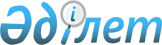 Об установлении водоохранных зон и полос на территории области
					
			Утративший силу
			
			
		
					Постановление Актюбинского областного акимата от 20 сентября 2005 года N 330. Зарегистрировано Департаментом юстиции Актюбинской области 10 октября 2005 года N 3161. Утратило силу постановлением акимата Актюбинской области от 13 сентября 2011 года № 291       Сноска. Утратило силу постановлением акимата Актюбинской области от 13.09.2011 № 291.



      Во исполнение статьей 39, 112 Водного Кодекса Республики Казахстан N 481-2 от 9 июля 2003 года, статьи 27 Закона Республики Казахстан "О местном государственном управлении и самоуправлении в Республики Казахстан" N 148 от 23 января 2001 года, постановления Правительства Республики Казахстан от 16 января 2004 года N 42 "Об утверждении Правил установления водоохраннных зон и полос", в целях предотвращения загрязнения, засорения и истощения поверхностных вод, поддержания водных объектов и водохозяйственных сооружений в состоянии, соответствующем санитарно-эпидемиологическим и экологическим требованиям, акимат области ПОСТАНОВЛЯЕТ:

      Сноска. Преамбула с изменениями, внесенными постановлением акимата Актюбинской области от 27.09.2010 № 296 (вводится в действие по истечении десяти календарных дней после дня его первого официального опубликования).



      1. Установить минимальную ширину водоохранных зон и полос на территориях, прилегающих к водоемам области, без изъятия земель у землевладельцев и землепользователей, согласно приложению 1.



      2. Утвердить прилагаемый перечень условий, не допускающих осуществление хозяйственной деятельности в пределах водоохранных зон и полос, согласно приложению 2.

      Сноска. Пункт 2 с изменениями, внесенными постановлением акимата Актюбинской области от 27.09.2010 № 296 (вводится в действие по истечении десяти календарных дней после дня его первого официального опубликования).



      3. Акимам районов и города Актобе:

      предусмотреть в соответствующих бюджетах поэтапное выделение финансовых средств, необходимых для переноса границ водоохранных зон и полос в натуру, закрепления их знаками и аншлагами, внесения изменений в земельно-учетную документацию и обеспечить постоянный контроль за проведением этих работ;

      отвод и использование территории в пределах водоохранных зон и полос в транспортных целях и для других специальных нужд проводить в установленном порядке по согласованию с уполномоченным органом в области использования и охраны водного фонда и другими специально уполномоченными органами, при условии соблюдения соответствующего режима пользования, исключающего возможность загрязнения, засорения и истощения рек.



      4. Акимам районов и города Актобе, аульных (сельских) округов, руководителям предприятий, организаций, другим хозяйствующим субъектам, независимо от их ведомственной принадлежности и форм собственности, в пользовании которых находятся земельные угодья, расположенные в пределах водоохранных зон и полос, рекомендовать обеспечить их содержание в надлежащем санитарном состоянии и соблюдение режима хозяйственного пользования.



      5. Акимам районов и города Актобе, уполномоченным органам, осуществляющим функции в области использования и охраны водного фонда, охраны окружающей среды, департамент внутренних дел Актюбинской области в пределах своих полномочий обеспечить соблюдение режима использования территории водоохранных зон и полос.



      6. Контроль за исполнением настоящего постановления возложить на первого заместителя акима области Умурзакова И.К.



      7. Признать утратившим силу решение Акима Актюбинской области от 31 октября 1997 года N 206 "Об установлении водоохранных зон и полос на территории области".      

      Аким области      Сноска. Приложение 1 в редакции постановления акимата Актюбинской области от 27.09.2010 № 296 (вводится в действие по истечении десяти календарных дней после дня его первого официального опубликования).

  Минимальная ширина водоохранных зон и полос на территориях, прилегающих к водоемам области.

      1. Минимальная ширина водоохранных зон по каждому берегу рек области принимается от уреза воды при среднемноголетнем меженном уровне до уреза воды при среднемноголетнем уровне в период половодья (включая пойму реки, надпойменные террасы, крутые склоны коренных берегов, овраги и балки) и плюс 500 метров.



      2. Лесные массивы, расположенные по берегам водных объектов, включаются в водоохранные зоны в соответствии с лесным законодательством Республики Казахстан.



      3. Минимальная ширина водоохранных зон оросительно-обводнительных каналов (по каждому берегу от уреза воды при нормальном подпертом уровне) - 300 метров.



      4. Для истоков рек и родников минимальная ширина водоохранных зон и полос не менее 50 метров.



      5. Для русловых водохранилищ минимальная ширина водоохранной зоны принимается как для реки, на которой оно расположено.



      6. Для наливных водохранилищ и озер минимальная ширина водоохранной зоны принимается 300 метров при акватории водоема до 2 кв. км и 500 метров - при акватории свыше 2 кв. км.



      7. Внутренняя граница водоохранной зоны русловых водохранилищ проходит по урезу воды при нормальном подпертом уровне, а озер проходит по береговой линии среднемноголетнего уровня воды.



      8. В пределах водоохранных зон выделяются водоохранные полосы, представляющие собой территорию шириной не менее 35 метров, прилегающие к водному объекту.



      9. У истоков малых рек ширина водоохранных полос устанавливается:

      в безлесных районах - согласно настоящему постановлению с обязательным устройством древесно-кустарниковой полосы шириной не менее 35 метров;

      в лесных зонах - в соответствии с лесным законодательством Республики Казахстан.



      10. В городе Актобе и других населенных пунктах при наличии берегоукрепительных сооружений границу водоохранных полос допускается совмещать с парапетом набережной.



      11. Существующие служебные наделы, приусадебные, дачные и садовые участки физических и юридических лиц остаются в пределах водоохранной полосы при наличии государственного акта на право пользования земельными участками и обеспечении ими условий водоохранного режима.

  Перечень условий, не допускающих осуществление хозяйственной деятельности в пределах водоохранных зон и полос      В пределах водоохранных зон не допускается:

      ввод в эксплуатацию новых и реконструированных объектов, не обеспеченных сооружениями и устройствами, предотвращающими загрязнение и засорение водных объектов и их водоохранных зон и полос;

      размещение и строительство складов для хранения удобрений, пестицидов, ядохимикатов и нефтепродуктов, пунктов технического обслуживания и мойки автомашин и сельхозтехники, механических мастерских, устройств свалок мусора, промышленных и хозяйственно-бытовых отходов, скотомогильников, площадок для заправки аппаратуры пестицидами и ядохимикатами, взлетно-посадочных полос для проведения авиационно-химических работ, а также размещение других объектов, отрицательно влияющих на качество воды;

      производство строительных, дноуглубительных и взрывных работ, добыча полезных ископаемых, прокладка кабелей, трубопроводов и других коммуникаций, буровых, сельскохозяйственных и иных работ без проектов, согласованных в установленном порядке с государственными органами охраны окружающей среды, в области использования и охраны водного фонда, местными исполнительными органами и другими специально - уполномоченными органами;

      применение способа авиаобработки ядохимикатами и авиаподкормки минеральными удобрениями сельхозкультур и лесонасаждений на расстоянии 2000 м от уреза воды в водном источнике без согласования с местными исполнительными органами, государственными органами охраны природы, управления водными ресурсами, и другими специально уполномоченными органами;

      применение органических и минеральных удобрений, ядохимикатов и пестицидов;

      ненормированный выпас скота;

      купание и санитарная обработка скота и другие виды хозяйственной деятельности, ухудшающие гидрохимический состав воды.

      В пределах водоохранных полос помимо указанного не допускается:

      распашка земель, выпас скота, рубка древесно-кустарниковой растительности;

      устройство палаточных городков, постоянных стоянок автомобилей, летних лагерей для скота;

      строительство зданий и сооружений, кроме водозаборных, водорегулирующих, защитных и других сооружений специального назначения;

      отводы земельных участков под строительство индивидуальных жилых домов и выделение участков под дачи и коллективные сады при отсутствии согласования государственных специально уполномоченных органов;

      использование в г. Актобе и населенных пунктах санитарных надворных построек, не оборудованных водонепроницаемыми выгребами;

      эксплуатация существующих объектов, не обеспеченных сооружениями и устройствами, предотвращающими загрязнение водоемов, их водоохранных зон и полос.

      Сноска. Приложение 2 с изменениями, внесенными постановлением акимата Актюбинской области от 27.09.2010 № 296 (вводится в действие по истечении десяти календарных дней после дня его первого официального опубликования).

 
					© 2012. РГП на ПХВ «Институт законодательства и правовой информации Республики Казахстан» Министерства юстиции Республики Казахстан
				

Приложение 1 

к постановлению акимата области

от 20 сентября 2005 года N 330 

Приложение 2 

к постановлению акимата области

oт 20 сентября 2005 года N 330 